Государственное бюджетное учреждение дополнительного образования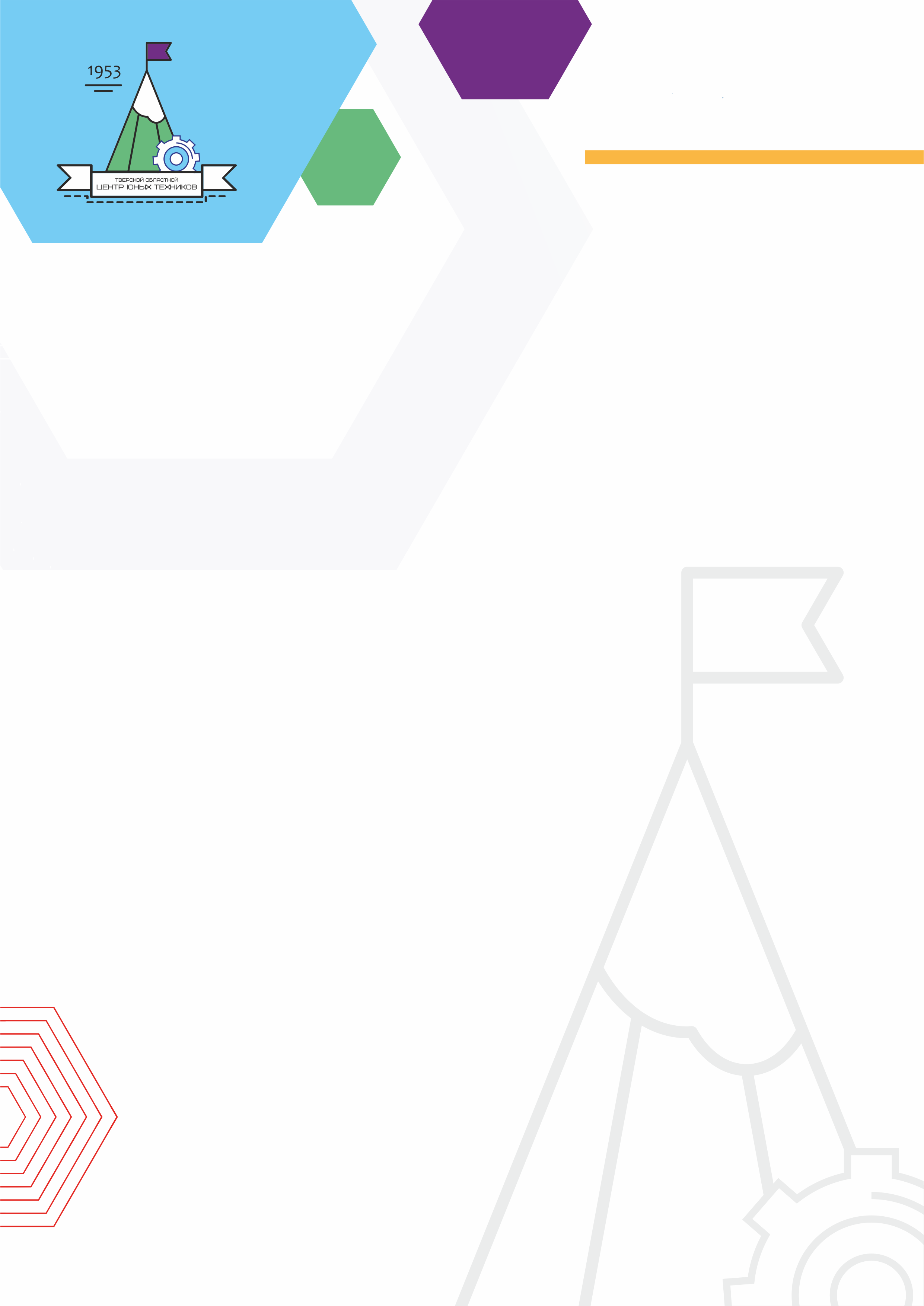 «Тверской областной Центр юных техников»СВИДЕТЕЛЬСТВО          № 0000Ф.И.О.ОрганизацияГородПодготовил(а)участников региональной выставки-конкурсадекоративно-прикладного творчества учащихся«Пластичные материалы 2023»,проходившей в г. Тверис 1 февраля по 28 апреля 2023 г.Директор                                                                 А.А. РумянцевПриказ № 75 от 13 января 2023 г.г. Тверь